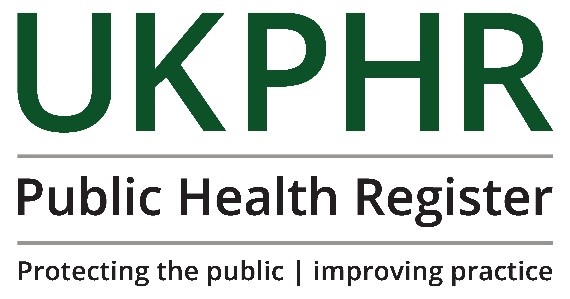 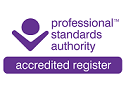 Testimonial to support portfolio assessment for UKPHR’s Specialist Registration Section 1 – Applicant detailsSection 2 – Details and credentials of person providing testimonialSection 3 – Details of competencyTitle:Forename(s):Surname:Title:Forename(s):Surname:Professional registration and number:Your current position and place of work:Your position and place of work when working with applicant relevant to information covered in this testimonial:Relationship to the applicant when working with them:Competency:[Specific competency and description]Submission:[Title of Summary in which competency is being claimed]Summary:[Short summary of work done by applicant, with the dates when work was undertaken]Key Skills:[Details of the skills and competencies demonstrated by the applicant in relation to this competency] Word limit – 300Evidence:[Confirmation that evidence listed in the Summary has been cited and is the work of the applicant]Signature:[Confirmation that information provided in this testimonial is true and current]Date: